省卫计委机关食堂食材定点采购项目招标公告项目编号：FJHR[GK]2017005-1作者：福建省卫生和计划生育委员会发布时间：2017-08-14 17:30受福建省卫生和计划生育委员会委托，福建省宏瑞招标代理有限公司对FJHR[GK]2017005-1、省卫计委机关食堂食材定点采购项目组织进行公开招标，现欢迎国内合格的投标人前来投标。1、招标编号：FJHR[GK]2017005-12、项目名称：省卫计委机关食堂食材定点采购项目3、招标内容及要求：金额单位：人民币元4、采购项目需要落实的政府采购政策：（1）财政部、工信部《政府采购促进中小企业发展暂行办法》财库〔2011〕181号。（2）根据财政部、司法部联合印发《关于政府采购支持监狱企业发展有关问题的通知》（财库【2014】68号）文件规定。（3）其他详见招标文件规定。5、供应商的资格要求：  （1）符合《中华人民共和国政府采购法》第二十二条规定条件。包：16、购买招标文件时间、地点、方式或事项： 招标文件随同本项目招标公告一并发布；投标人应先在福建省政府采购网(http://cz.fjzfcg.gov.cn)注册会员，再通过会员账号在福建省政府采购网上公开信息系统按项目进行报名及下载招标文件，否则投标将被拒绝。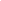 7、招标文件售价：0元8、供应商报名开始时间：2017-08-15 08:30 报名截止时间:2017-08-24 17:309、投标截止时间：2017-09-05 09:00(北京时间)，供应商应在此之前将密封的投标文件送达（开标地点），逾期送达的或不符合规定的投标文件将被拒绝接收。
10、开标时间及地点：2017-09-05 09:00，福建省宏瑞招标开标大厅(福建省福州市鼓楼区西洪路518号A-403）11、公告截止时间：2017-08-24 17:3012、本项目采购人：福建省卫生和计划生育委员会   地址：福州市鼓屏路61号   联系人姓名：吴明华   联系电话：13950319789   采购代理机构：福建省宏瑞招标代理有限公司   地址：福建省宏瑞招标开标大厅(福建省福州市鼓楼区西洪路518号A-402） 项目联系人：吴萍 联系电话：17750207868 网址：cz.fjzfcg.gov.cn 开户名：福建省宏瑞招标代理有限公司省卫计委机关食堂食材定点采购项目结果公告项目编号：FJHR[GK]2017005-3作者：福建省卫生和计划生育委员会发布时间：2017-12-28 11:11福建省宏瑞招标代理有限公司2017年12月28日合同包品目号采购标的允许进口数量品目号预算合同包预算投标保证金1280000056000特定条件特定条件说明具备履行合同所必需的设备和专业技术能力的材料包含但不限以下证明材料：(投标人须是以超市实体店模式对外经营的企业或配送公司,提供有经营场所或仓储场所的相关证明材料复印件)；食品流通许可证或食品经营许可证具备有效期内的食品流通许可证或食品经营许可证，须提供证书复印件，加盖投标人公章并注明与原件一致。信用记录查询结果投标人不得被列入失信被执行人、重大税收违法案件当事人名单、政府采购严重违法失信行为记录名单，投标人须提供本项目招标公告发布日期后、投标截止时间前通过“信用中国”网站(www.creditchina.gov.cn)和中国政府采购网(www.ccgp.gov.cn)查询其上述信用记录的信用信息查询结果网页打印件或截图(事业单位无须提供“信用中国”查询记录)1、项目名称：省卫计委机关食堂食材定点采购项目2、项目编号：FJHR[GK]2017005-33、采购人名称：福建省卫生和计划生育委员会   地址：福州市鼓屏路61号   项目负责人：吴明华   联系电话：139503197894、代理机构名称：福建省宏瑞招标代理有限公司   地址：福州市鼓楼区西洪路518号恩特楼A-402    经办人：吴萍   联系电话：177502078685、采购公告日期：2017-12-186、采购结果确定日期：2017-12-267、资格性及符合性审查情况：各报价人资格性符合性审查均通过。其中福州博鸿达食品有限公司谈判代表中途离场，未提交二次报价，根据谈判文件规定，视为无效报价。8、成交情况：8、成交情况：包1包19、其他（协议供货、定点采购项目信息）：/9、其他（协议供货、定点采购项目信息）：/10、谈判小组成员名单10、谈判小组成员名单    采购人代表：吴明华 (包1)    评审专家：陆芳,杨芳,陈玉明,李乾振11、公告期限为本公告之日起1个工作日。11、公告期限为本公告之日起1个工作日。